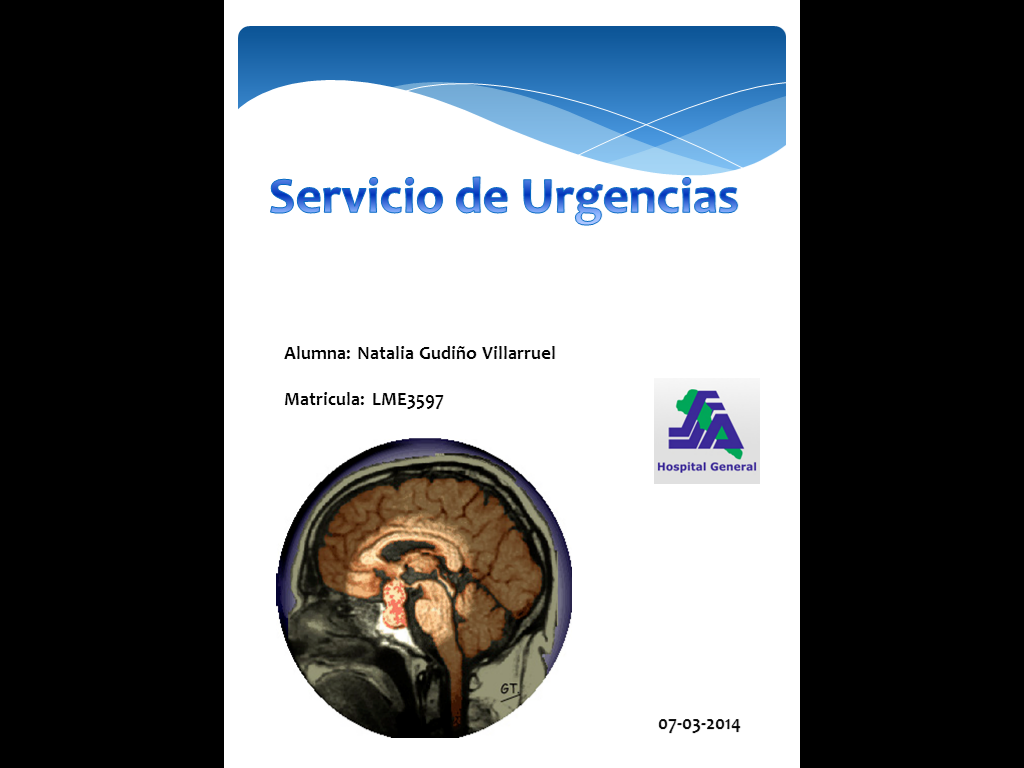 INTERPRETACIÓN  DE ESTUDIOS DE PRUEBAS DIAGNOSTICAS, ESTUDIOS DE ASOCIACIÓN RIESGO: Cohorte Y Casos Y Controles.Médico Preinterno: Natalia Gudiño Villarruel Matricula: LME 3597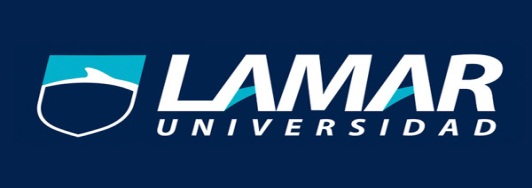 Materia: Medicina Basada en EvidenciasHospital: Militar Regional de Guadalajara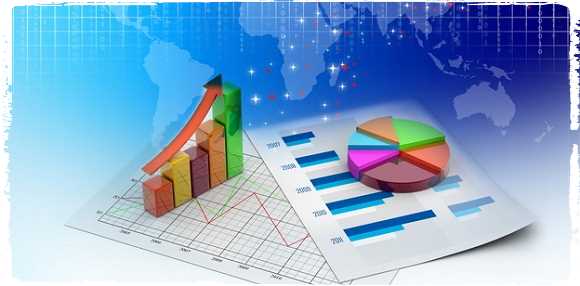 18/ 02/ 2015INTERPRETACIÓN  DE ESTUDIOS DE PRUEBAS DIAGNOSTICAS, ESTUDIOS DE ASOCIACIÓN RIESGO: Cohorte Y Casos Y Controles.En un estudio de cohortes donde se revisa la relación que tiene la terapia estrogénica en etapa menopáusica, con el cáncer de mama. Se estudiaron a 1432 pacientes con diagnóstico de cáncer de mamá durante tres años de evolución y se sabía que  de estas 320 habían sido tratadas con terapia estrogénica.  1000 las que no tuvieron diagnostico de cáncer de mama y estaban en etapa menopáusica y de esas pacientes el 16% estuvieron bajo tratamiento estrogénico. Calcula el riesgo relativo, desglosando todas las formulas necesarias para este y al mismo tiempo los resultados. RIESGO RELATIVO = (A/A +B) / (C/C+D)   RR= (320/320+112) / (160/160+840) =1.39Se realiza un estudio donde se comprara la eficacia para realizar el diagnostico de diabetes mellitus tipo 2, en comparación con la prueba de tolerancia a la glucosa y hemoglobina glucosilada, se estudiaron a 1500 pacientes que debutan con la triada clásica y se les toma la hemoglobina resultando positivos 1000. Despues 1200 pacientes que no tienen datos de la triada clasica fueron positivos a la hemoglobina glucosilada 350. Calcular sensibilidad, especificidad, exactitud, VP+, VP- y la prevalencia. Sensibilidad= A/A +C  Enfermos +S= 1000/1000+350= 0.74Especificidad= D / D+B Enfermos –E= 850/850+500=0.62Vp+ (Valor Predictivo +)= A/A + B probabilidad de que un sujeto enfermo.VP+=1000/1000+500= 0.67Vp – (Valor Predictivo -)=  D/C+B probabilidad de que un sujeto no tenga enfermedad.VP- =850/350+ 500=1Exactitud=  A+D/ A+B+C+D exactitud de la pruebaEX=1000+850/1000+500+350+850=0.68Prevalencia = A+C/ A+B+C+DP=1000+350/1000+500+350+850 =0.5Se realiza un estudio de casos y controles el cual se buscada la relación que tenía la exposición a cromo con el cáncer de estómago en la zona norte de Coahuila. En el estudio se detectaron a 1650 pacientes de las cuales vivían 850 en la zona noreste y 800 en la zona noroeste, los de la zona noreste tenían la característica de ser una industria minera casi al 100% y estos tenían relación con la contaminación de sus agua por cromo y  la zona noroeste su principal industria es la agricultura, de los pacientes se encontró que el 150 pacientes de la zona noreste tuvieron un diagnóstico de cáncer de estómago a los cinco años de estar en exposición y los de la zona noroeste solamente fueron 15. Calcular la razón de momios correspondiente y todos sus datos que conlleva llegar a esta fórmula. RM= ad/bc = (a/c) / (b/d) La razón de momios  (RM) es la razón entre la casualidad (probabilidad) del resultado entre los expuestos y la casualidad del resultado entre los no expuestos.RM= ad/bcRM= 150*785 /700*15 = 11.21RM= (a/c) / (b/d)RM=(150/ 15) /(700/785)= 11.21Vp+ (Valor Predictivo +)= A/A + B probabilidad de que un sujeto enfermo.VP+=150/150+700= 0.18Vp – (Valor Predictivo -)=  D/C+B probabilidad de que un sujeto no tenga enfermedad.VP- =785/700+ 15=1.10Prevalencia = A+C/ A+B+C+DP=150+15/150+700+15+785 =0.1ENFERMOSNO ENFERMOS +A320B1112-C160D840ENFERMOSNO ENFERMOS +A1000B500-C350D850ENFERMOSNO ENFERMOS +A150B700-C15D785